 Педсовет №4.Тема: Реализация проекта плана действий по введению ФГОС ДО в группах.План педсовета.1.Решение предыдущего педсовета и результаты его выполнения. Выступление  – Полякова И.Ю.2.Уровень профессиональной компетентности педагогов в соответствии с требованиями ФГОС. 3.Обеспечение информационной  открытости  введения  ФГОС для  всех  участников  образовательных  отношений. 4.Приведение ООП в соответствии с ФГОС. 5.Приведение документации в соответствии с требованиями ФГОС. 6.Создание  РППС  в соответствии с ФГОС. 7.Презентация проекта к  празднованию 70-летия Победы.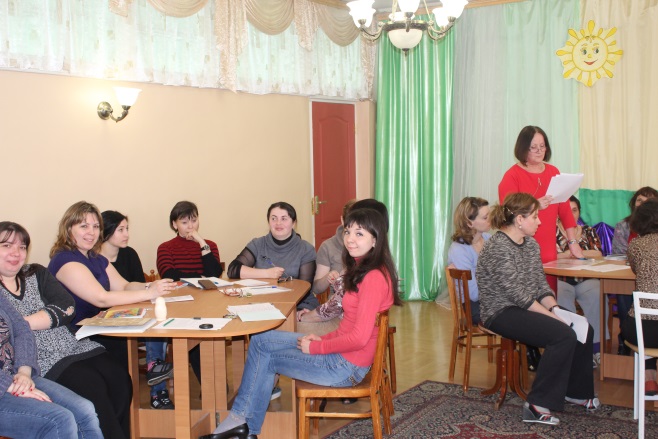 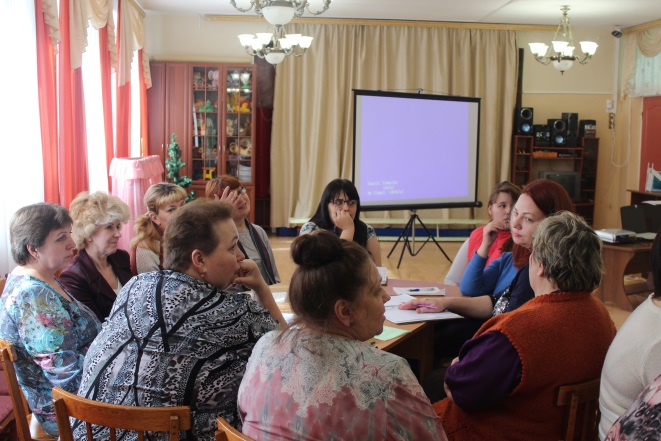 